Záverečné opakovanie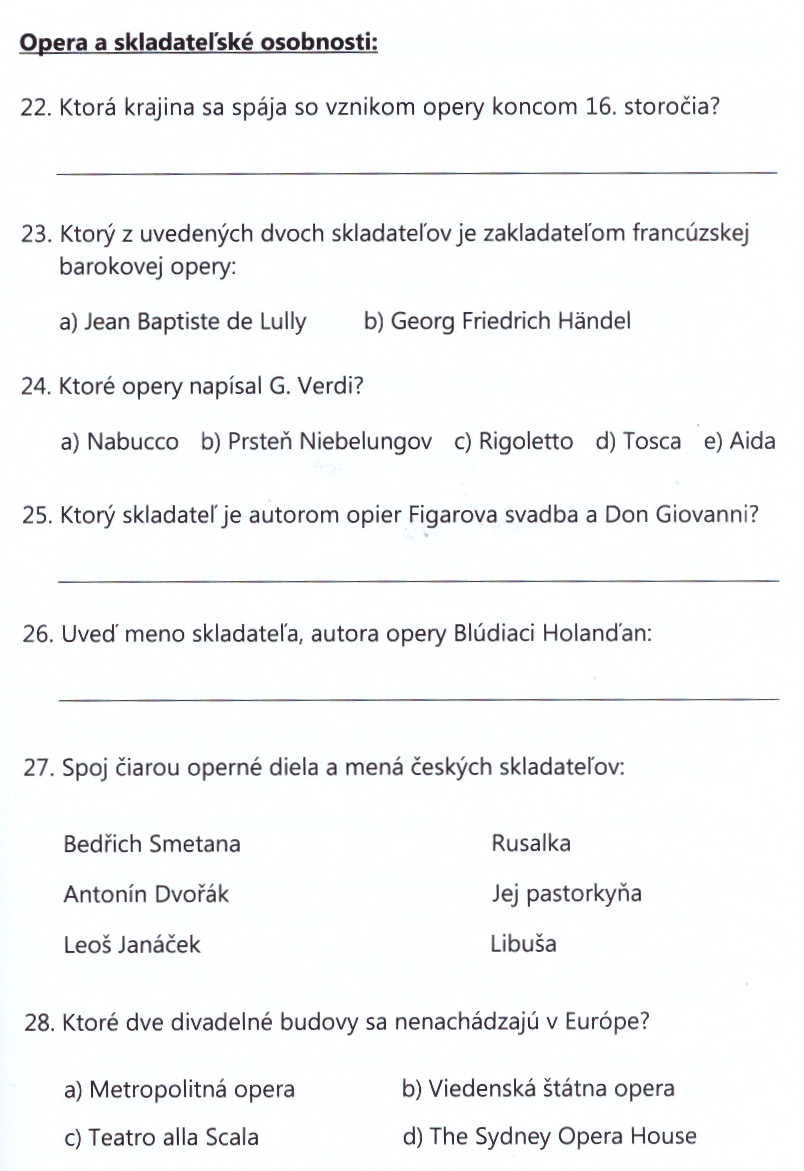 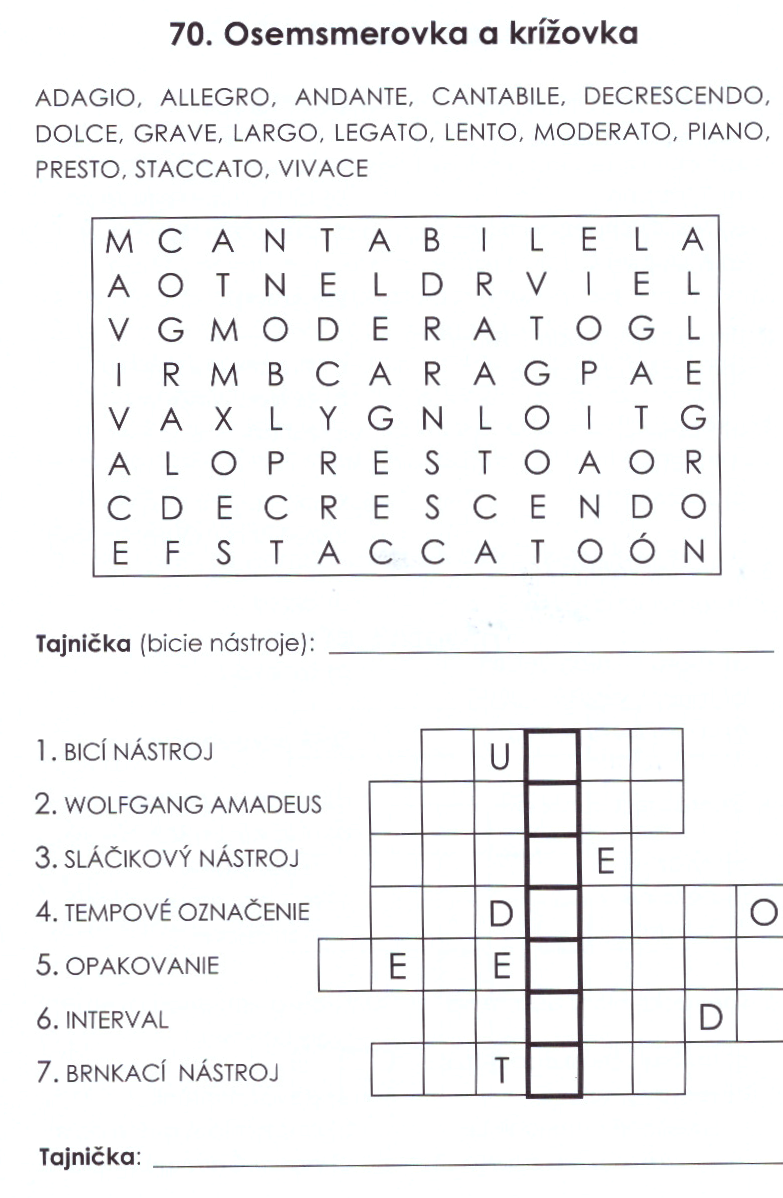 Vidíme sa v 6. ročníku 😊